ИзвещениеКассир                                                                                                                                                      Форма № ПД-4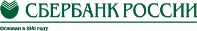 ООО «НПО «МЕТАЛЛ»                                                                                                                                                      Форма № ПД-4ООО «НПО «МЕТАЛЛ»                                                                                                                                                      Форма № ПД-4ООО «НПО «МЕТАЛЛ»                                                                                                                                                      Форма № ПД-4ООО «НПО «МЕТАЛЛ»                                                                                                                                                      Форма № ПД-4ООО «НПО «МЕТАЛЛ»                                                                                                                                                      Форма № ПД-4ООО «НПО «МЕТАЛЛ»                                                                                                                                                      Форма № ПД-4ООО «НПО «МЕТАЛЛ»                                                                                                                                                      Форма № ПД-4ООО «НПО «МЕТАЛЛ»                                                                                                                                                      Форма № ПД-4ООО «НПО «МЕТАЛЛ»                                                                                                                                                      Форма № ПД-4ООО «НПО «МЕТАЛЛ»                                                                                                                                                      Форма № ПД-4ООО «НПО «МЕТАЛЛ»ИзвещениеКассир(наименование получателя платежа)(наименование получателя платежа)(наименование получателя платежа)(наименование получателя платежа)(наименование получателя платежа)(наименование получателя платежа)(наименование получателя платежа)(наименование получателя платежа)(наименование получателя платежа)(наименование получателя платежа)(наименование получателя платежа)ИзвещениеКассир7706817171 / 7706010017706817171 / 770601001Р/с:  40702810038110101334Р/с:  40702810038110101334Р/с:  40702810038110101334Р/с:  40702810038110101334Р/с:  40702810038110101334Р/с:  40702810038110101334Р/с:  40702810038110101334ИзвещениеКассир(ИНН/КПП получателя платежа)                                                               ( номер счета получателя платежа)(ИНН/КПП получателя платежа)                                                               ( номер счета получателя платежа)(ИНН/КПП получателя платежа)                                                               ( номер счета получателя платежа)(ИНН/КПП получателя платежа)                                                               ( номер счета получателя платежа)(ИНН/КПП получателя платежа)                                                               ( номер счета получателя платежа)(ИНН/КПП получателя платежа)                                                               ( номер счета получателя платежа)(ИНН/КПП получателя платежа)                                                               ( номер счета получателя платежа)(ИНН/КПП получателя платежа)                                                               ( номер счета получателя платежа)(ИНН/КПП получателя платежа)                                                               ( номер счета получателя платежа)(ИНН/КПП получателя платежа)                                                               ( номер счета получателя платежа)(ИНН/КПП получателя платежа)                                                               ( номер счета получателя платежа)ИзвещениеКассирПАО Сбербанк, г. МоскваПАО Сбербанк, г. МоскваПАО Сбербанк, г. МоскваПАО Сбербанк, г. МоскваПАО Сбербанк, г. МоскваПАО Сбербанк, г. МоскваПАО Сбербанк, г. МоскваПАО Сбербанк, г. МоскваПАО Сбербанк, г. МоскваБИК044525225ИзвещениеКассир(наименование банка получателя платежа)(наименование банка получателя платежа)(наименование банка получателя платежа)(наименование банка получателя платежа)(наименование банка получателя платежа)(наименование банка получателя платежа)(наименование банка получателя платежа)(наименование банка получателя платежа)(наименование банка получателя платежа)(наименование банка получателя платежа)(наименование банка получателя платежа)ИзвещениеКассирНомер кор./сч. банка получателя платежаНомер кор./сч. банка получателя платежаНомер кор./сч. банка получателя платежаНомер кор./сч. банка получателя платежаНомер кор./сч. банка получателя платежа301018104000000002253010181040000000022530101810400000000225301018104000000002253010181040000000022530101810400000000225ИзвещениеКассирОргвзнос за участие в XV Международном симпозиуме по самораспространяющемуся высокотемпературному синтезу (SHS-2019) за Фамилия И.О.Оргвзнос за участие в XV Международном симпозиуме по самораспространяющемуся высокотемпературному синтезу (SHS-2019) за Фамилия И.О.Оргвзнос за участие в XV Международном симпозиуме по самораспространяющемуся высокотемпературному синтезу (SHS-2019) за Фамилия И.О.Оргвзнос за участие в XV Международном симпозиуме по самораспространяющемуся высокотемпературному синтезу (SHS-2019) за Фамилия И.О.Оргвзнос за участие в XV Международном симпозиуме по самораспространяющемуся высокотемпературному синтезу (SHS-2019) за Фамилия И.О.Оргвзнос за участие в XV Международном симпозиуме по самораспространяющемуся высокотемпературному синтезу (SHS-2019) за Фамилия И.О.ОКТМО 45384000000ОКТМО 45384000000ОКТМО 45384000000ИзвещениеКассирОргвзнос за участие в XV Международном симпозиуме по самораспространяющемуся высокотемпературному синтезу (SHS-2019) за Фамилия И.О.Оргвзнос за участие в XV Международном симпозиуме по самораспространяющемуся высокотемпературному синтезу (SHS-2019) за Фамилия И.О.Оргвзнос за участие в XV Международном симпозиуме по самораспространяющемуся высокотемпературному синтезу (SHS-2019) за Фамилия И.О.Оргвзнос за участие в XV Международном симпозиуме по самораспространяющемуся высокотемпературному синтезу (SHS-2019) за Фамилия И.О.Оргвзнос за участие в XV Международном симпозиуме по самораспространяющемуся высокотемпературному синтезу (SHS-2019) за Фамилия И.О.Оргвзнос за участие в XV Международном симпозиуме по самораспространяющемуся высокотемпературному синтезу (SHS-2019) за Фамилия И.О.ИзвещениеКассир(наименование платежа)                                                                   (номер лицевого счета (код) плательщика)(наименование платежа)                                                                   (номер лицевого счета (код) плательщика)(наименование платежа)                                                                   (номер лицевого счета (код) плательщика)(наименование платежа)                                                                   (номер лицевого счета (код) плательщика)(наименование платежа)                                                                   (номер лицевого счета (код) плательщика)(наименование платежа)                                                                   (номер лицевого счета (код) плательщика)(наименование платежа)                                                                   (номер лицевого счета (код) плательщика)(наименование платежа)                                                                   (номер лицевого счета (код) плательщика)(наименование платежа)                                                                   (номер лицевого счета (код) плательщика)(наименование платежа)                                                                   (номер лицевого счета (код) плательщика)(наименование платежа)                                                                   (номер лицевого счета (код) плательщика)ИзвещениеКассирФ.И.О. плательщика:ИзвещениеКассирАдрес плательщика:ИзвещениеКассирСумма платежа: __________ руб. ____коп.     Сумма платы за услуги: _________ руб. ____коп.Сумма платежа: __________ руб. ____коп.     Сумма платы за услуги: _________ руб. ____коп.Сумма платежа: __________ руб. ____коп.     Сумма платы за услуги: _________ руб. ____коп.Сумма платежа: __________ руб. ____коп.     Сумма платы за услуги: _________ руб. ____коп.Сумма платежа: __________ руб. ____коп.     Сумма платы за услуги: _________ руб. ____коп.Сумма платежа: __________ руб. ____коп.     Сумма платы за услуги: _________ руб. ____коп.Сумма платежа: __________ руб. ____коп.     Сумма платы за услуги: _________ руб. ____коп.Сумма платежа: __________ руб. ____коп.     Сумма платы за услуги: _________ руб. ____коп.Сумма платежа: __________ руб. ____коп.     Сумма платы за услуги: _________ руб. ____коп.Сумма платежа: __________ руб. ____коп.     Сумма платы за услуги: _________ руб. ____коп.Сумма платежа: __________ руб. ____коп.     Сумма платы за услуги: _________ руб. ____коп.ИзвещениеКассирИтого ____________ руб. ____ коп.                                “____”__________________ .Итого ____________ руб. ____ коп.                                “____”__________________ .Итого ____________ руб. ____ коп.                                “____”__________________ .Итого ____________ руб. ____ коп.                                “____”__________________ .Итого ____________ руб. ____ коп.                                “____”__________________ .Итого ____________ руб. ____ коп.                                “____”__________________ .Итого ____________ руб. ____ коп.                                “____”__________________ .Итого ____________ руб. ____ коп.                                “____”__________________ .Итого ____________ руб. ____ коп.                                “____”__________________ .Итого ____________ руб. ____ коп.                                “____”__________________ .Итого ____________ руб. ____ коп.                                “____”__________________ .ИзвещениеКассирС условиями приема указанной в платежном документе суммы, в т.ч. с суммой взимаемой платы за услуги банка ознакомлен и согласен.Подпись плательщикаС условиями приема указанной в платежном документе суммы, в т.ч. с суммой взимаемой платы за услуги банка ознакомлен и согласен.Подпись плательщикаС условиями приема указанной в платежном документе суммы, в т.ч. с суммой взимаемой платы за услуги банка ознакомлен и согласен.Подпись плательщикаС условиями приема указанной в платежном документе суммы, в т.ч. с суммой взимаемой платы за услуги банка ознакомлен и согласен.Подпись плательщикаС условиями приема указанной в платежном документе суммы, в т.ч. с суммой взимаемой платы за услуги банка ознакомлен и согласен.Подпись плательщикаС условиями приема указанной в платежном документе суммы, в т.ч. с суммой взимаемой платы за услуги банка ознакомлен и согласен.Подпись плательщикаС условиями приема указанной в платежном документе суммы, в т.ч. с суммой взимаемой платы за услуги банка ознакомлен и согласен.Подпись плательщикаС условиями приема указанной в платежном документе суммы, в т.ч. с суммой взимаемой платы за услуги банка ознакомлен и согласен.Подпись плательщикаС условиями приема указанной в платежном документе суммы, в т.ч. с суммой взимаемой платы за услуги банка ознакомлен и согласен.Подпись плательщикаС условиями приема указанной в платежном документе суммы, в т.ч. с суммой взимаемой платы за услуги банка ознакомлен и согласен.Подпись плательщикаС условиями приема указанной в платежном документе суммы, в т.ч. с суммой взимаемой платы за услуги банка ознакомлен и согласен.Подпись плательщикаКВИТАНЦИЯ КассирКВИТАНЦИЯ КассирООО «НПО «МЕТАЛЛ»ООО «НПО «МЕТАЛЛ»ООО «НПО «МЕТАЛЛ»ООО «НПО «МЕТАЛЛ»ООО «НПО «МЕТАЛЛ»ООО «НПО «МЕТАЛЛ»ООО «НПО «МЕТАЛЛ»ООО «НПО «МЕТАЛЛ»ООО «НПО «МЕТАЛЛ»ООО «НПО «МЕТАЛЛ»ООО «НПО «МЕТАЛЛ»КВИТАНЦИЯ Кассир(наименование получателя платежа)(наименование получателя платежа)(наименование получателя платежа)(наименование получателя платежа)(наименование получателя платежа)(наименование получателя платежа)(наименование получателя платежа)(наименование получателя платежа)(наименование получателя платежа)(наименование получателя платежа)(наименование получателя платежа)КВИТАНЦИЯ Кассир7706817171 / 7706010017706817171 / 770601001Р/с:  40702810038110101334Р/с:  40702810038110101334Р/с:  40702810038110101334Р/с:  40702810038110101334Р/с:  40702810038110101334Р/с:  40702810038110101334Р/с:  40702810038110101334КВИТАНЦИЯ Кассир(ИНН/КПП получателя платежа)                                                             ( номер счета получателя платежа)(ИНН/КПП получателя платежа)                                                             ( номер счета получателя платежа)(ИНН/КПП получателя платежа)                                                             ( номер счета получателя платежа)(ИНН/КПП получателя платежа)                                                             ( номер счета получателя платежа)(ИНН/КПП получателя платежа)                                                             ( номер счета получателя платежа)(ИНН/КПП получателя платежа)                                                             ( номер счета получателя платежа)(ИНН/КПП получателя платежа)                                                             ( номер счета получателя платежа)(ИНН/КПП получателя платежа)                                                             ( номер счета получателя платежа)(ИНН/КПП получателя платежа)                                                             ( номер счета получателя платежа)(ИНН/КПП получателя платежа)                                                             ( номер счета получателя платежа)(ИНН/КПП получателя платежа)                                                             ( номер счета получателя платежа)КВИТАНЦИЯ КассирПАО Сбербанк, г. МоскваПАО Сбербанк, г. МоскваПАО Сбербанк, г. МоскваПАО Сбербанк, г. МоскваПАО Сбербанк, г. МоскваПАО Сбербанк, г. МоскваПАО Сбербанк, г. МоскваПАО Сбербанк, г. МоскваПАО Сбербанк, г. МоскваБИК044525225КВИТАНЦИЯ Кассир(наименование банка получателя платежа)(наименование банка получателя платежа)(наименование банка получателя платежа)(наименование банка получателя платежа)(наименование банка получателя платежа)(наименование банка получателя платежа)(наименование банка получателя платежа)(наименование банка получателя платежа)(наименование банка получателя платежа)(наименование банка получателя платежа)(наименование банка получателя платежа)КВИТАНЦИЯ КассирНомер кор./сч. банка получателя платежаНомер кор./сч. банка получателя платежаНомер кор./сч. банка получателя платежаНомер кор./сч. банка получателя платежаНомер кор./сч. банка получателя платежа301018104000000002253010181040000000022530101810400000000225301018104000000002253010181040000000022530101810400000000225КВИТАНЦИЯ КассирОргвзнос за участие в XV Международном симпозиуме по самораспространяющемуся высокотемпературному синтезу (SHS-2019) за Фамилия И.О.Оргвзнос за участие в XV Международном симпозиуме по самораспространяющемуся высокотемпературному синтезу (SHS-2019) за Фамилия И.О.Оргвзнос за участие в XV Международном симпозиуме по самораспространяющемуся высокотемпературному синтезу (SHS-2019) за Фамилия И.О.Оргвзнос за участие в XV Международном симпозиуме по самораспространяющемуся высокотемпературному синтезу (SHS-2019) за Фамилия И.О.Оргвзнос за участие в XV Международном симпозиуме по самораспространяющемуся высокотемпературному синтезу (SHS-2019) за Фамилия И.О.Оргвзнос за участие в XV Международном симпозиуме по самораспространяющемуся высокотемпературному синтезу (SHS-2019) за Фамилия И.О.Оргвзнос за участие в XV Международном симпозиуме по самораспространяющемуся высокотемпературному синтезу (SHS-2019) за Фамилия И.О.ОКТМО 45384000000ОКТМО 45384000000КВИТАНЦИЯ КассирОргвзнос за участие в XV Международном симпозиуме по самораспространяющемуся высокотемпературному синтезу (SHS-2019) за Фамилия И.О.Оргвзнос за участие в XV Международном симпозиуме по самораспространяющемуся высокотемпературному синтезу (SHS-2019) за Фамилия И.О.Оргвзнос за участие в XV Международном симпозиуме по самораспространяющемуся высокотемпературному синтезу (SHS-2019) за Фамилия И.О.Оргвзнос за участие в XV Международном симпозиуме по самораспространяющемуся высокотемпературному синтезу (SHS-2019) за Фамилия И.О.Оргвзнос за участие в XV Международном симпозиуме по самораспространяющемуся высокотемпературному синтезу (SHS-2019) за Фамилия И.О.Оргвзнос за участие в XV Международном симпозиуме по самораспространяющемуся высокотемпературному синтезу (SHS-2019) за Фамилия И.О.Оргвзнос за участие в XV Международном симпозиуме по самораспространяющемуся высокотемпературному синтезу (SHS-2019) за Фамилия И.О.КВИТАНЦИЯ Кассир(наименование платежа)                                                                        (номер лицевого счета (код) плательщика)(наименование платежа)                                                                        (номер лицевого счета (код) плательщика)(наименование платежа)                                                                        (номер лицевого счета (код) плательщика)(наименование платежа)                                                                        (номер лицевого счета (код) плательщика)(наименование платежа)                                                                        (номер лицевого счета (код) плательщика)(наименование платежа)                                                                        (номер лицевого счета (код) плательщика)(наименование платежа)                                                                        (номер лицевого счета (код) плательщика)(наименование платежа)                                                                        (номер лицевого счета (код) плательщика)(наименование платежа)                                                                        (номер лицевого счета (код) плательщика)(наименование платежа)                                                                        (номер лицевого счета (код) плательщика)(наименование платежа)                                                                        (номер лицевого счета (код) плательщика)КВИТАНЦИЯ КассирФ.И.О. плательщика:КВИТАНЦИЯ КассирАдрес плательщика:КВИТАНЦИЯ КассирСумма платежа: __________ руб. ____коп.     Сумма платы за услуги: _________ руб. ____коп.Сумма платежа: __________ руб. ____коп.     Сумма платы за услуги: _________ руб. ____коп.Сумма платежа: __________ руб. ____коп.     Сумма платы за услуги: _________ руб. ____коп.Сумма платежа: __________ руб. ____коп.     Сумма платы за услуги: _________ руб. ____коп.Сумма платежа: __________ руб. ____коп.     Сумма платы за услуги: _________ руб. ____коп.Сумма платежа: __________ руб. ____коп.     Сумма платы за услуги: _________ руб. ____коп.Сумма платежа: __________ руб. ____коп.     Сумма платы за услуги: _________ руб. ____коп.Сумма платежа: __________ руб. ____коп.     Сумма платы за услуги: _________ руб. ____коп.Сумма платежа: __________ руб. ____коп.     Сумма платы за услуги: _________ руб. ____коп.Сумма платежа: __________ руб. ____коп.     Сумма платы за услуги: _________ руб. ____коп.Сумма платежа: __________ руб. ____коп.     Сумма платы за услуги: _________ руб. ____коп.КВИТАНЦИЯ КассирИтого ____________ руб. ____ коп.                                “____”__________________ .Итого ____________ руб. ____ коп.                                “____”__________________ .Итого ____________ руб. ____ коп.                                “____”__________________ .Итого ____________ руб. ____ коп.                                “____”__________________ .Итого ____________ руб. ____ коп.                                “____”__________________ .Итого ____________ руб. ____ коп.                                “____”__________________ .Итого ____________ руб. ____ коп.                                “____”__________________ .Итого ____________ руб. ____ коп.                                “____”__________________ .Итого ____________ руб. ____ коп.                                “____”__________________ .Итого ____________ руб. ____ коп.                                “____”__________________ .Итого ____________ руб. ____ коп.                                “____”__________________ .КВИТАНЦИЯ КассирС условиями приема указанной в платежном документе суммы, в т.ч. с суммой взимаемой платы за услуги банка ознакомлен и согласен.Подпись плательщикаС условиями приема указанной в платежном документе суммы, в т.ч. с суммой взимаемой платы за услуги банка ознакомлен и согласен.Подпись плательщикаС условиями приема указанной в платежном документе суммы, в т.ч. с суммой взимаемой платы за услуги банка ознакомлен и согласен.Подпись плательщикаС условиями приема указанной в платежном документе суммы, в т.ч. с суммой взимаемой платы за услуги банка ознакомлен и согласен.Подпись плательщикаС условиями приема указанной в платежном документе суммы, в т.ч. с суммой взимаемой платы за услуги банка ознакомлен и согласен.Подпись плательщикаС условиями приема указанной в платежном документе суммы, в т.ч. с суммой взимаемой платы за услуги банка ознакомлен и согласен.Подпись плательщикаС условиями приема указанной в платежном документе суммы, в т.ч. с суммой взимаемой платы за услуги банка ознакомлен и согласен.Подпись плательщикаС условиями приема указанной в платежном документе суммы, в т.ч. с суммой взимаемой платы за услуги банка ознакомлен и согласен.Подпись плательщикаС условиями приема указанной в платежном документе суммы, в т.ч. с суммой взимаемой платы за услуги банка ознакомлен и согласен.Подпись плательщикаС условиями приема указанной в платежном документе суммы, в т.ч. с суммой взимаемой платы за услуги банка ознакомлен и согласен.Подпись плательщикаС условиями приема указанной в платежном документе суммы, в т.ч. с суммой взимаемой платы за услуги банка ознакомлен и согласен.Подпись плательщика